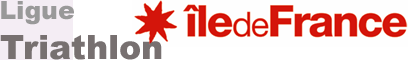 Livret Référentiel – BF4SOMMAIRE I – Architecture du diplôme II – Entrée en formation du stagiaire III – Formation et certification I – Architecture du diplôme A) Rôle et prérogatives du BF4 « Entraîneur Triathlon » Le titulaire du BF4 « Entraîneur Triathlon » est un éducateur responsable de la formalisation, de la mise en œuvre et de l’évaluation du projet sportif du club, en collaboration avec les dirigeants et les autres entraineursPrérogatives : - Il encadre tout type de publics dans une perspective d’éducation sportive et de compétitions. - Il prend en compte les spécificités du public et fixe des objectifs adaptés à leur niveau de pratique et à leurs attentes. - Il encadre des activités de découverte, d’animation et d’entraînement. - Il conduit et accompagne un projet d’animation et/ou d’entraînement. - Il identifie les spécificités du triathlon et est capable de les exploiter pour élaborer des contenus pédagogiques visant l’acquisition de compétences propres au compétiteur. - Il participe au fonctionnement de la structure et à la conception d’un projet d’animation. - Il participe au fonctionnement et à la gestion de l’association. Il participe à la gestion et à la promotion du triathlon et des disciplines enchaînées. Il connaît l’environnement institutionnel propre à sa structure. B) Référentiel de formation Le référentiel de formation résume les grandes thématiques abordées lors des 5 modules de formationThématique 1 : Environnement fédéral, règlementaire, sécuritaire & Conduite de projet Thématique 2 : Méthodologie et physiologie de l’entraînement Thématique 3 : Les types de préparation Thématique 4 : Les modes de locomotion Thématique 5 : La pratique Jeunes Le détail du contenu de formation est disponible dans la partie III du document. ) Référentiel de certification Le référentiel de certification présente les objectifs à atteindre pour prétendre à l’attribution du brevet fédéral 4 « Entraîneur Triathlon ».EC : Etre capable de… EC 1 : participer au fonctionnement du club EC 2 : se situer dans l’environnement institutionnel EC 3 : préparer une séance EC 4 : encadrer un groupe dans le cadre d’une séance EC 5 : mobiliser les connaissances nécessaires à la conduite des activités EC 6 : conduire une action éducative et/ou d’entraînement EC 7 : maîtriser les techniques et outils nécessaires EC 8 : accompagner un groupe de mineur en déplacement, sur un stage et une compétition D) Validité de la formation La formation, suivie dans son intégralité, est valable pour la saison sportive durant laquelle le cursus de formation s’est terminé, plus une saison supplémentaire en cas de non-admission à l’examen lors de la session de l’année de la fin de formation. De plus, la formation doit être suivie dans un maximum de deux saisons consécutives. E) Equivalences – allègements : Les athlètes inscrits sur liste ministérielle SHN (au-delà de 18ans) et les étudiants en Licence STAPS entraînement option triathlon ayant validés le cursus L1 complet sont dispensés du pré requis BF5 pour l’entrée en formation. Aucune équivalence n’est prévue sur ce niveau de certification. II – Entrée en formation du stagiaire A) Le dossier d’inscription - une fiche d'inscription - son employeur actuel- son numéro de licence et son club - sa pratique personnelle, - renseignements sur des diplômes dans le domaine de la sécurité, de l’animation et de l'enseignement, - d'une lettre du Président de son club ou éventuellement du club d'accueil, précisant son accord pour la réalisation du stage pratique, - d’une attestation signée par le tuteur, - d'une copie du diplôme brevet fédéral 5.B) Les prérequis à l’entrée en formation - Etre titulaire du BF5 - Etre licencié(e) à la F.F.TRI au jour de l’inscription à la formation. - Payé les droits de formation 700€ pour les Individuel et 1200€ pour les personnes prises en charge ;C) Les prérequis au jour de l’examen - Etre licencié(e) à la F.F.TRI au jour de l’examen - Avoir suivi l’intégralité de la formation BF4 « Entraîneur Fédéral » - Avoir réalisé un stage pratique en structure de 60 heures minimum - Etre titulaire du BNSSA (ou équivalent) et de la qualification D.S.A (ou équivalent) D) Auditeur libreIl est possible de ne suivre qu’un module en tant qu’auditeur libre.Le prix est de 150€ par module suivi.Une attestation sera remise à la fin du weekend de formationIII – La Formation et la Certification A) Le contenu et mise en œuvre de la Formation Récapitulatif des volumes horaires selon le guide de la formation fédérale : - Présentation de la formation et de la règlementation liée à l’encadrement du triathlon 3h - Analyse du triathlon 4h - Bases physiologiques et méthodologiques de l’entraînement au triathlon 16h - La Préparation Physique 4h - Nutrition et performance sportive 4h - Les déterminants psychologiques de la pratique sportive 4h - Les modes de locomotion 16h - La pratique jeune des sports enchaînés 4h - L’Ecole Française de Triathlon 12h - L’intégrité physique des pratiquants 4h - Stage pratique en structure 60h Soit un total de : 140h La formation en cours, la formation en structure d’ doivent être menés de front par le stagiaire tout au long de son année de formation au BF4 « Entraîneur Triathlon ». La formation en structure peut tout à fait débuter dès la validation de l’inscription à la formation et doit se poursuivre entre les sessions de formation en centre, jusqu’à l’examen.B) Le tutorat Son rôle- conseiller à la définition des objectifs et des tâches que le stagiaire doit mettre en place dans le cadre de sa formation en structure, - gérer l’alternance, - accompagner le stagiaire dans son parcours au sein de sa structure (progrès, acquisitions). C) Modalités de la Certification La certification des cinq UC est réalisée par un nombre réduit d’épreuves, correspondant à des situations caractéristiques des activités du BF4 « Entraîneur Triathlon ». Modalités d’évaluation (non validées à ce jour pour 2021) : CALENDRIER 2020/2021La formation se déroule à Issy les MoulineauxFICHE D’INSCRIPTIONFORMATION BF4 2020/2021NOM : PRENOM :  ADRESSE :  CODE POSTAL :  				VILLE :Mail :Téléphone :DATE DE NAISSANCE : 			LIEU: 			Dpt PROFESSION ou ACTIVITE :EMPLOYEUR : Numéro de Permis de conduireNuméro du BNSSA etClub :Numéro de licence : Ligue : Expériences et/ou pratique en triathlon.Dossier complet à retourner soit par mail yannick.petit@idftriathlon.com ou par courrier à la ligue au 2 rue du Sénégal 75020 ParisPIECES à FOURNIR : Joindre les photocopies des originaux Dossier d’inscription renseigné et signé BF5 (Brevet fédéral «Initiateur triathlon») BNSSAPermis de conduire - Numéro :  Règlement : Coûts de formation (Chèque à l’ordre de la Ligue Ile de France de Triathlon)NomPrénomSignatureModule 1 - Connaissances générales et institutionsModule 1 - Connaissances générales et institutionsModule 1 - Connaissances générales et institutions21 et 22 Novembre 2020Samedi Intervenants9h-10hLa formation 10h à 12h30Les projets fédérauxYannick PETIT13h30 à 17hPrévention des risquesDimanche9h - 12h30Nutrition et performance sportive Fabrice KUHN13h30 à 17hPrépa PhysiqueJo TRYOENModule 2 Analyse de l'activité et EFT12 et 13 Décembre 2020Samedi 9h à 17hAnalyse de l'activitéThibault KERHERVEDimanche9h à 17hSport SantéKarine LAURENTModule 3 Entrainement9 et 10 janvierSamedi 9h à 17hPhysiologie & MéthodologieJo TryoenDimanche9h à 17hPhysiologie & MéthodologieJo TryoenModule 4 Mode de Locomotion6 et 7 FévrierSamedi 9h à 12hEnchainementsChristophe HUET13h30 à 17hMDL CàpChristophe HUETDimanche9h à 12h30MDL CyclismeBernard GEFFROY13h30 à 17hMDL NatationBernard GEFFROYModule 5 - Approfondissement de l'entrainementModule 5 - Approfondissement de l'entrainementModule 5 - Approfondissement de l'entrainement6 et 7 MarsSamedi 9h à 18hEFT : démarche et conception Guillaume LEPORSDimanche9h à 12h30Fin  FormationYannick PETIT